САБАҚ ЖОСПАРЫ: 23                                         «Бекітемін»                                                                            Оқу ісінің меңгерушісі «_____________»                                                                                          «  ____ »  ______ 2018ж.Мектеп: Т.Шанов атындағы орта мектебіМұғалімнің есімі: Коблашева Ж.К.Пән аты: ИнформатикаСынып: 11Қатысқандар саны: 6 оқушыҚатыспағандар саны:Сабақ тақырыбы:html-негіздері. Тэгтер, атрибуттарhtml-негіздері. Тэгтер, атрибуттарЖалпы мақсат:Оқушыларға HTML негіздерін,  тэгтер мен атрибуттарды қолдануды үйрету, мәтіндермен жұмыс жасауды үйрету, Оқушыларға HTML негіздерін,  тэгтер мен атрибуттарды қолдануды үйрету, мәтіндермен жұмыс жасауды үйрету, Сабақтың  мақсаттарыТақырыптың  мазмұнын аша отырып ,тапсырмаларды қатесіз орындауға жаттықтығады. ой-өрісі, есте сақтау қабілеттері дамидыТақырыптың  мазмұнын аша отырып ,тапсырмаларды қатесіз орындауға жаттықтығады. ой-өрісі, есте сақтау қабілеттері дамидыКүтілентін нәтижесі:Оқушылар сыни тұрғыдан  ойлап жұмыс  жасауға үйрен отырып жағдайлармен танысады.Оқушылар сыни тұрғыдан  ойлап жұмыс  жасауға үйрен отырып жағдайлармен танысады.Негізгі идеялар:Тақырыпты  түсініп оқи білуге баулу. Тілін, сөздік қорларын дамытуТақырыпты  түсініп оқи білуге баулу. Тілін, сөздік қорларын дамытуСабақта қолданылатын материалдар:Қобдиша,асықтар, микрофон, слайд, АКТ, оқулық, таратпа материалдар, көңілкүй таяқшалары, өзін-өзі бағалау парақшасы.Қобдиша,асықтар, микрофон, слайд, АКТ, оқулық, таратпа материалдар, көңілкүй таяқшалары, өзін-өзі бағалау парақшасы.Оқыту әдістері:Шаттық шеңберіСұхбатОй шақыруАссоциация әдісі Топтық жұмысЖұптық жұмысШығармашылық жұмысТапсырмалар:І. Үй тапсырмасын сұрау.ІІ. Ой қозғау.  ІІІ. Мағынаны тану.ІV. Топтық жұмыс.V. Шығармашылық тапсырма  І. Үй тапсырмасын сұрау.ІІ. Ой қозғау.  ІІІ. Мағынаны тану.ІV. Топтық жұмыс.V. Шығармашылық тапсырма  Сабақтың өту кезеңдеріТапсырмаларМұғалімнің іс-әрекетіОқушының іс-әрекетіҰйымдастыру кезеңі«Шаттық шеңбері».Оқушылар бір-біріне тілектерін айтуы.Сыныпты «Құпия қобдиша» арқылы топқа бөлу.Сынып оқушыларының зейінін сабаққа аудару. Психологиялық ахуал қалыптастыру.Сынып оқушылары шаттық шеңберіне тұрады, бір-біріне жақсы тілектер айтады.Оқушылар асық таңдау арқылы топқа бөлінеді.Ұйымдастыру кезеңі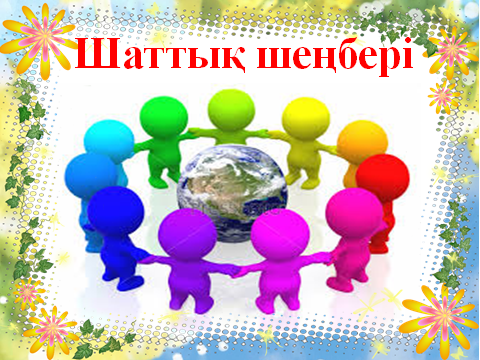 Үй тапсырмасын тексеру«Сұхбат» әдісіҮйге берілген тапсырманы сұрақ-жауап арқылы диалогқа түсіру.Мұғалім қойған сұрақтарға жауап беру.Үй тапсырмасын тексеру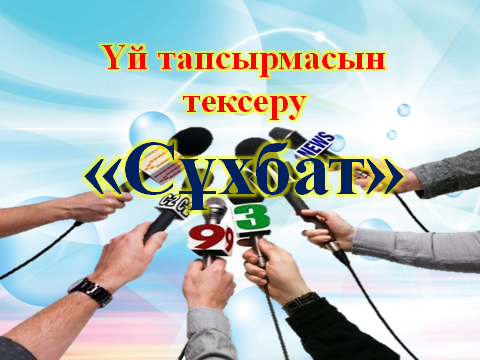 Ой-қозғау«Ой шақыру» әдісі бойынша көпір тапсырмасы сұралады.Мұғалім жауаптарын тыңдайды, толықтырады.Оқушылардың мұндағы мақсаты берілген сұрақтарға жауап беріп, әр топ сыни тұрғыдан ойлау арқылы жауап береді. Мағынаны тануМазмұны сызбамен жұмыс. Әр топқа берілген тақырып бойынша мазмұнды сызба (постер)  дайындау және қорғау тапсырмасы беріледі.1-топ. Тегтер.2-топ. Атрибуттар.Жаңа сабақты меңгеру мақсатында жаңа ұғымдармен, материалдармен таныстыру, слайдтар көрсету арқылы мәліметтер беру.Топпен орындалған тапсырманы тексеру.Оқушылар мұндағы мақсаты – Берілген тапсырманы уақытылы орындау, сұрақтарға нақты жауап беру, тақтаға шығып тапсырманы қорғау .Мағынаны тану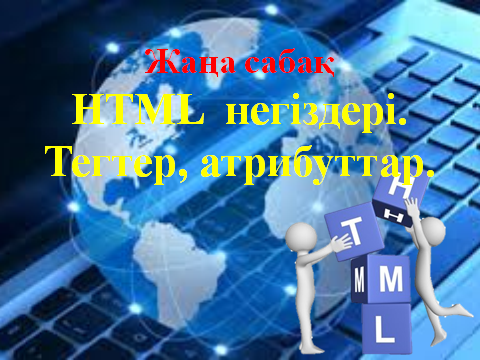 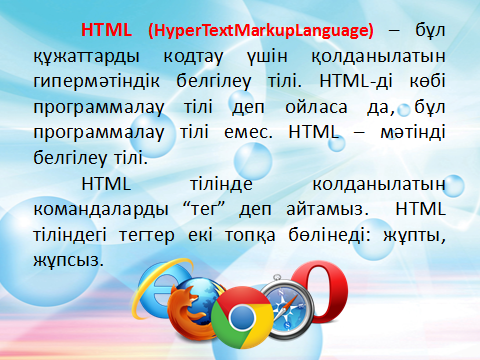 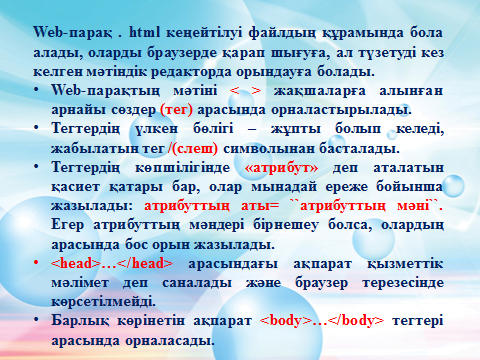 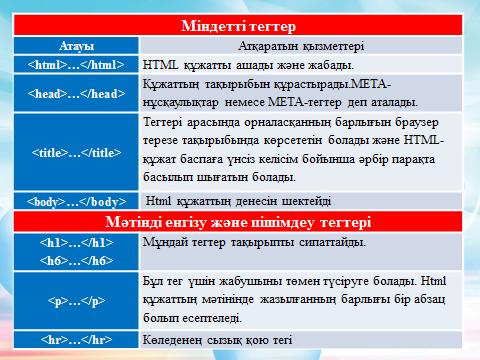 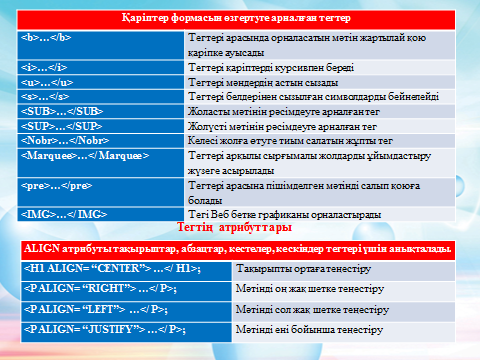 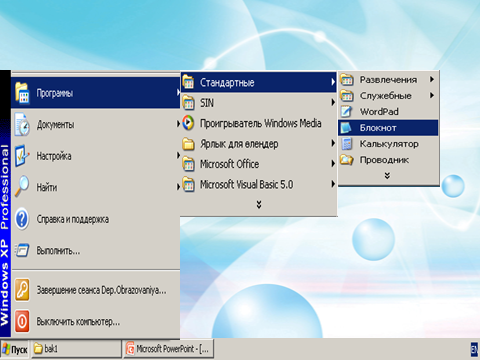 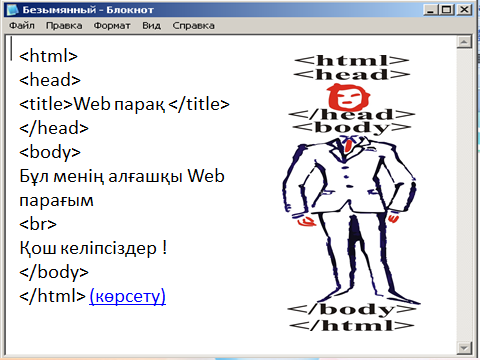 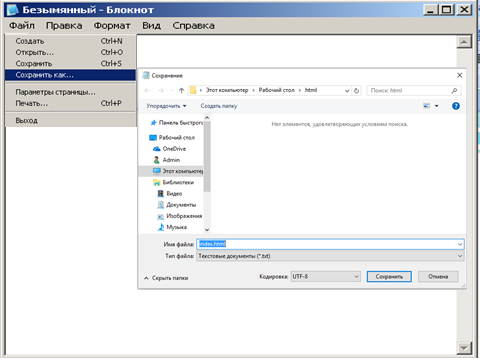 Топтық жұмыс.Тәжірибелік тапсырма.Мұғалім қиындылардан тұратын тапсыма береді. Оқушылар қиындыларды орнына қою арқылы тапсырманы орындап шығады.Топтық жұмыс.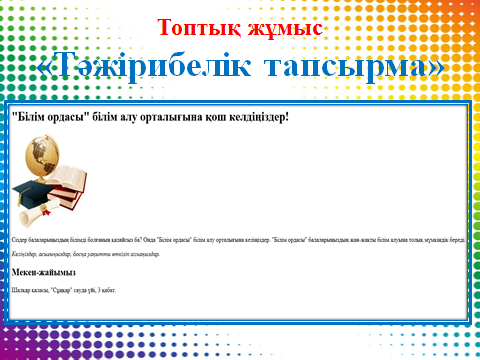 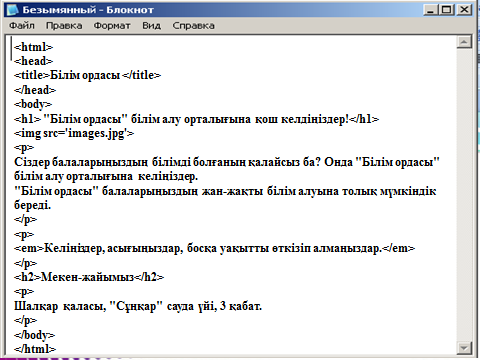 Сергіту сәтіШығармашылық тапсырмаАссоциация әдісі «Жұпсыз» және «жұпты» тегтерТегтерді орындарына орналастырадыШығармашылық тапсырма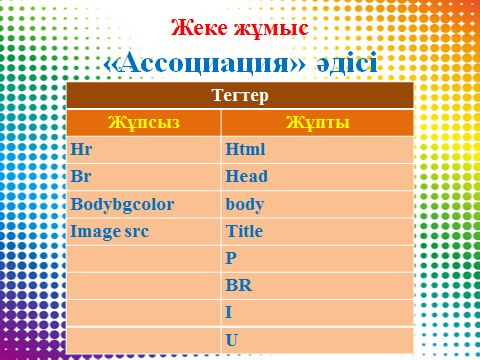 Қорытындылау(сұрақ-жауап) (3 мин)Бұл сабақты мен қалай түсіндім?Білімді жетілдіруде не істеу керек?Алған білімнің не үшін қажет деп ойлайсыңдар?(сұрақ-жауап) (3 мин)Бұл сабақты мен қалай түсіндім?Білімді жетілдіруде не істеу керек?Алған білімнің не үшін қажет деп ойлайсыңдар?(сұрақ-жауап) (3 мин)Бұл сабақты мен қалай түсіндім?Білімді жетілдіруде не істеу керек?Алған білімнің не үшін қажет деп ойлайсыңдар?РефлексияОқушылар бүгінгі сабаққа деген ойларын стикерге жазып, тақтаға іледі (2 мин)Табыс сатысы.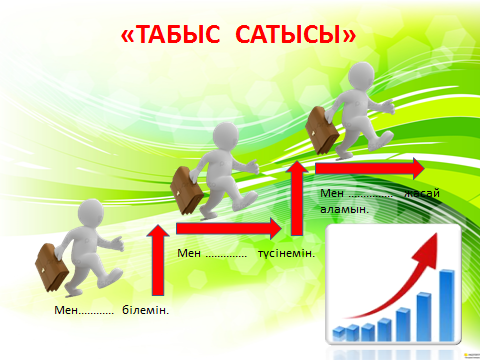 Оқушылар бүгінгі сабаққа деген ойларын стикерге жазып, тақтаға іледі (2 мин)Табыс сатысы.Оқушылар бүгінгі сабаққа деген ойларын стикерге жазып, тақтаға іледі (2 мин)Табыс сатысы.Бағалау, кері байланысӨзін-өзі бағалау (2 мин)Таяқшалар , бағалау парақшалары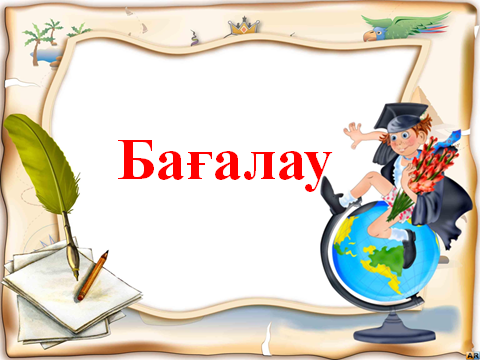 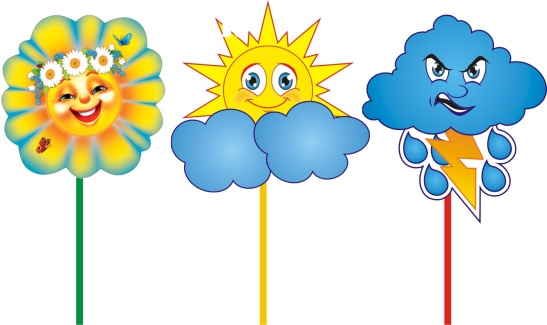 Өзін-өзі бағалау (2 мин)Таяқшалар , бағалау парақшаларыӨзін-өзі бағалау (2 мин)Таяқшалар , бағалау парақшаларыҮйге тапсырмаhtml-негіздері. html арқылы шағын жоба жасау.html-негіздері. html арқылы шағын жоба жасау.html-негіздері. html арқылы шағын жоба жасау.